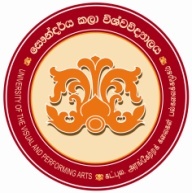 Form of Application Post applied for 		- 		……...………………………………………………Unit/Centre				-	……………………………………………………..Name						:  ……………………………………….Present Post					: ………………………………………..Date of appointment to the present post	: ………………………………………..Department and Faculty				: ………………………………………..Education QualificationProfessional Qualifications Previous appointments if any, with datesAdministrative Posts if any, with datesOther Special Qualifications……………………………………………………………………………………………………….……………………………………………………………………………………………………….……………………………………………………………………………………………………….……………………………………………………………………………………………………….……………………………………………………………………………………………………….Date                                                                                    	 Signature of Applicant Degree/DiplomaClassUniversityEffective DateDurationInstitutionQualifications ObtainedEffective DateDurationPostDurationPostDuration